Figura 1: ¿En qué fase del proceso de enseñanza-aprendizaje utilizarías el cómic como recurso didáctico para las CCSS en Primaria?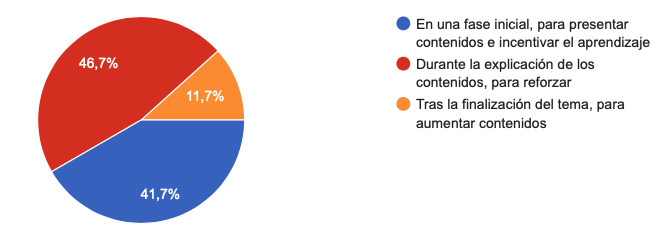 Fuente: Elaboración propia.Tabla 1: El cómic promueve la autonomía y el esfuerzo individual.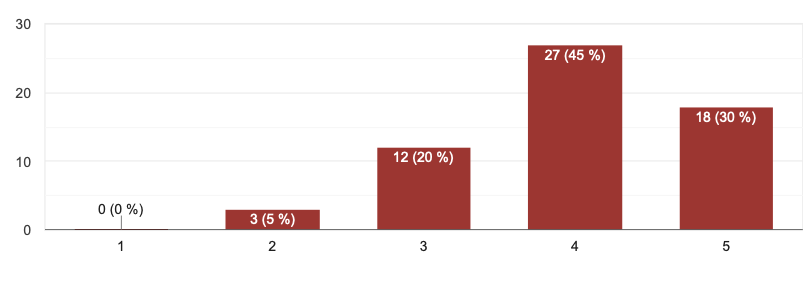 Fuente: Elaboración propia.